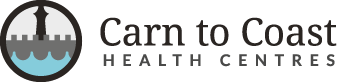 Practice Complaints ProcedurePool Health Centre, Station Road, Pool, Redruth TR15 3DUHomecroft Surgery, Voguebeloth, Illogan, Redruth TR16 4ETTrevithick Surgery, Basset Road, Camborne TR14 8TTSt Day Surgery, Scorrier Street, St Day, Redruth TR16 5LH
Tel: 01209 717471 / 843843 / 716721 / 820518      Email: c2c.pals@nhs.net Practice Complaints ProcedureIf you have a complaint or concern about the service you have received from the doctors or any of the staff working in this practice, please let us know.  We operate a Practice Complaints Procedure under the terms of the Local Authority Social Services and National Health Service Complaints (England) Regulations 2009.How to ComplainWe hope that most problems can be resolved easily and quickly, often at the time they arise and with the person concerned.  If your problem cannot be resolved in this way and you wish to make a complaint, we would like you to let us know as soon as possible, ideally within a matter of days or, at most, a few weeks, because this will enable us to establish what happened more easily.  If it is not possible to do that, please let us have details of your complaint as soon as possible. In any event a complaint should normally be made not later than 12 months after:The date at which the matter which is the subject of the complaint occurred;orIf later, the date on which the matter which is the subject of the complaint came to your notice.Complaints can be made verbally or in writing (including email to : c2c.pals@nhs.net ) for the attention of the Patient Liaison Officer, who will investigate the matter. Alternatively, you may ask to see the Patient Liaison Officer in order to discuss your concerns; she will explain the complaints procedure to you and will make sure that your concerns are dealt with promptly.  It will be a great help if you are as specific as possible about your complaint. The Advocacy People can help you make a complaint if you wish and their contact details are:The Advocacy People
PO Box 375
Hastings
TN34 9HU

Telephone: 0330 440 9000
Email: info@theadvocacypeople.org.uk 

Website address:
NHS Complaints Advocacy (theadvocacypeople.org.uk)What We Shall DoWe shall acknowledge your complaint within three working days of receipt and will advise of the likely date by which you can expect a response.  However, if we need to speak to key individuals who may be away, or liaise with a number of clinicians/staff, we may need longer than we initially advise and, if so, we will keep you informed.  We shall then be in a position to offer you an explanation, or a meeting with the people involved.  When we look into your complaint, we shall aim to:Find out what happened and what went wrong;Make it possible for you to discuss the problem with those concerned, if you would like this;Make sure you receive an apology, where this is appropriate;Identify what we can do to make sure the problem doesn’t happen again.Complaining on behalf of someone elseIf you are unable to complain, a relative or friend can make the complaint on your behalf.Please note that we keep strictly to the rules of medical confidentiality.  If you are complaining on behalf of someone else, we have to know that you have their permission to do so.  A note signed by the person concerned will be needed, unless they are incapable (eg, because of illness) of providing this.If you are dissatisfied with the action taken to try to resolve your complaint please say so; we may be able to do more to help. If, however, you remain unhappy, you have the right to approach the Ombudsman. The contact details are:The Parliamentary and Health Service Ombudsman
Millbank Tower
Millbank
London
SW1P 4QPTel: 0345 0154033Fax: 0300 061 4000Email: phso.enquiries@ombudsman.org.uk Website: www.ombudsman.org.uk